COWICHAN VALLEY OPEN LEARNING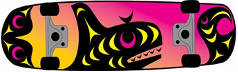 Reference RequestStudent Name:      	Date:      Scholarship/Bursary I am applying for:      # of years at CVOLC:      	My career goal:      I would appreciate the reference letter completed by:      Some Guidelines:When asking someone to write a letter on your behalf, be sure to give adequate notice – the sooner you ask, the betterSupply your resume or fill out the questions below in detail as they pertain to the scholarship/bursary.School Academic Achievements – marks, certificates, awards, pins, trophies, academic average per grade.  List courses currently enrolled in.School Activities – Student Council, Leadership, DSAC, clubs, etc.  Include years.School Sports/Athletics – Teams, refereeing, coaching, scorekeeping, etc.  Include years.Outside of School – Hobbies, interests, employment, clubs/organizations, volunteering etc.  Include years.Miscellaneous/OtherFuture Aspirations/Goals – Give steps you have taken toward your goals or steps you are currently taking.